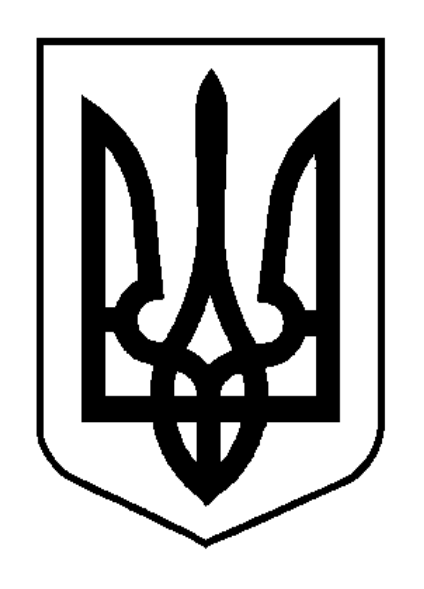 УкраїнаМЕНСЬКА  МІСЬКА   РАДАМенського району Чернігівської області(тридцять перша сесія сьомого скликання)РІШЕННЯ31 травня 2019 року	№ ____Про продовження терміну дії договору оренди цілісного майнового комплексу споруд та обладнання до них комунального водопостачання та водовідведення на території міста МенаЗ метою забезпечення надання споживачам міста Мена послуг з централізованого водопостачання та водовідведення та враховуючи закінчення терміну дії договору оренди цілісного майнового комплексу споруд та обладнання до них комунального водопостачання та водовідведення, керуючись статтею 327 Цивільного кодексу України, ст. ст. 25, 26 Закону України «Про місцеве самоврядування в Україні», ст.17 Закону України «Про оренду державного та комунального майна», Законом України «Про особливості передачі в оренду чи концесію об’єктів у сферах теплопостачання, водопостачання та водовідведення, що перебувають у комунальній власності», та Законом України «Про комерційний облік теплової енергії та водопостачання», враховуючи норми Господарського кодексу України, Менська міська рада ВИРІШИЛА:Продовжити договір оренди цілісного майнового комплексу – споруд та обладнання на них комунального водопостачання та водовідведення укладеного між Менською міською радою та ТОВ «Менський комунальник» (правонаступник ЗАТ «Менський комунальник») на термін до 01.06.2021.Відділу архітектури, містобудування та житлово-комунального господарства спільно з фінансовим управлінням Менської міської ради розробити та подати на затвердження «Програму підтримки ОСББ щодо оснащення вузлами комерційного обліку будівель, що приєднані до зовнішніх інженерних мереж з водопостачання та водовідведення».Контроль за виконанням рішення покласти на заступника міського голови з питань діяльності виконкому Менської міської ради – Гайдукевича М.В.Міський голова	Г.А. Примаков